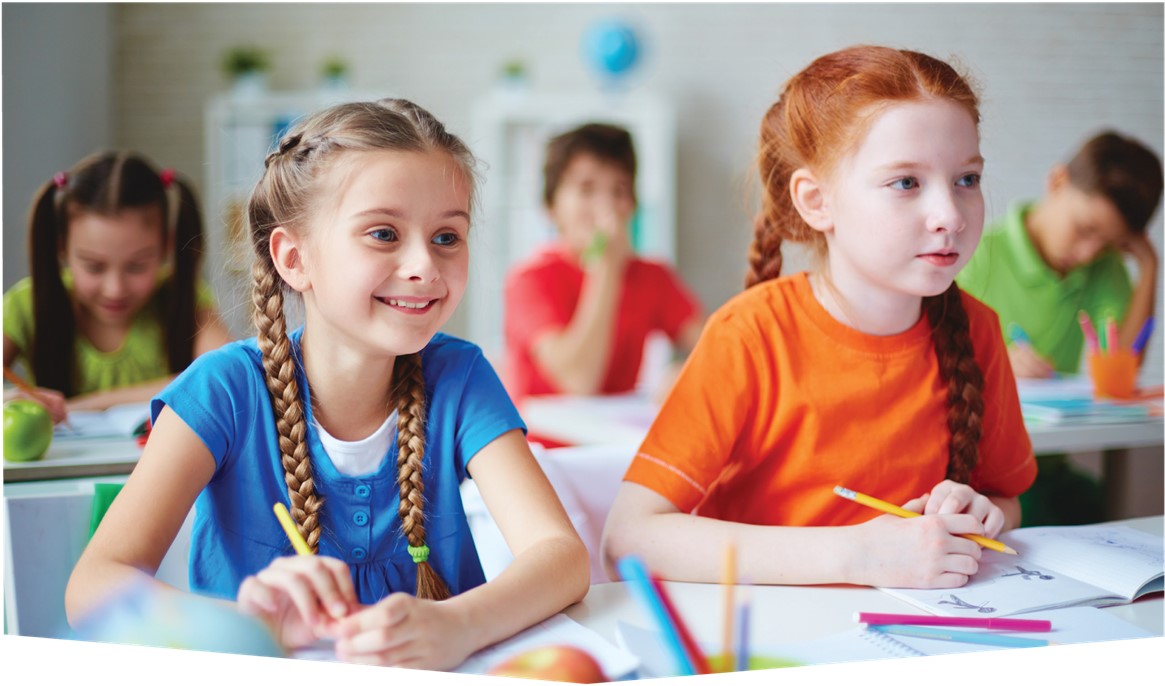 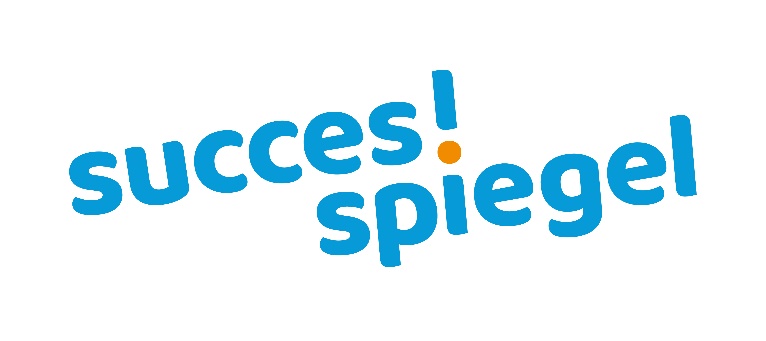 InhoudsopgaveUitleg	3Legenda voor de scores	3Opbouw rapportage	3Gemiddelde score en succes!score	4Hoe we tot een succes!score komen	4Samenvatting. Hoe scoort de school per rubriek?	5Score per vraag	7Voorbeeld	7Rubriek 1. Leren kinderen voldoende?	8Rubriek 2. Hebben we kinderen goed in beeld?	8Rubriek 3. Stemmen we goed af op verschillen tussen kinderen?	8Rubriek 4. Geven we kinderen goed les?	8Rubriek 5. Zorgen we dat kinderen zichtbaar leren?	9Rubriek 6. Hoe ervaren kinderen het aanbod?	9Rubriek 7. Welke aandacht is er voor toekomstgerichte vaardigheden?	10Rubriek 8. Welk rapportcijfer krijgt de school?	10Verdeling van de antwoorden per vraag	11Voorbeeld	11Wat vertelt de Afwijking?	11Rubriek 1. Leren kinderen voldoende?	12Rubriek 2. Hebben we kinderen goed in beeld?	12Rubriek 3. Stemmen we goed af op verschillen tussen kinderen?	12Rubriek 4. Geven we kinderen goed les?	13Rubriek 5. Zorgen we dat kinderen zichtbaar leren?	13Rubriek 7. Hoe ervaren kinderen het aanbod?	15Rubriek 7. Welke aandacht is er voor toekomstgerichte vaardigheden?	17Rubriek 8. Welk rapportcijfer krijgt de school?	19UitlegLegenda voor de scores Opbouw rapportageHoofdstuk 1 toont de scores van elke rubriek. Elke rubriek wordt kort toegelicht. Hoofdstuk 2 toont per rubriek de scores van de vragen. Hoofdstuk 3 toont per vraag de verdeling van de antwoorden. Gemiddelde score en succes!score Soms is een gemiddelde prettig, bijvoorbeeld als we leerlingen vragen om de school een rapportcijfer te geven. Meestal vertalen we de antwoorden echter naar een succes!score. Deze score vertelt je direct hoeveel procent zonder meer positief heeft geantwoord en richt je dus op ‘succes’. Dat past veel meer bij het nieuwe denken in kwaliteitszorg. In dit nieuwe denken werk je vanuit eigen ambities in plaats vanuit ‘voldoen’ aan de basiseisen. Zie succes!scores niet als norm maar als hulpmiddel om samen in gesprek te komen over wat jullie zien als succes. Hoe we tot een succes!score komen In onze vragenlijsten werken we met verschillende antwoordschalen. Hieronder zie je welke antwoordschalen we gebruiken en welke antwoordmogelijkheden we daarbij kunnen geven (dat kan verschillen). De antwoorden die meetellen voor de succes!score zijn oranje gearceerd.  Samenvatting. Hoe scoort de school per rubriek? Onder de kolom Score School kunnen twee getallen staan. Het donkergrijze getal is de huidige score en het lichtgrijze getal is de vorige score.  Score per vraag Voorbeeld 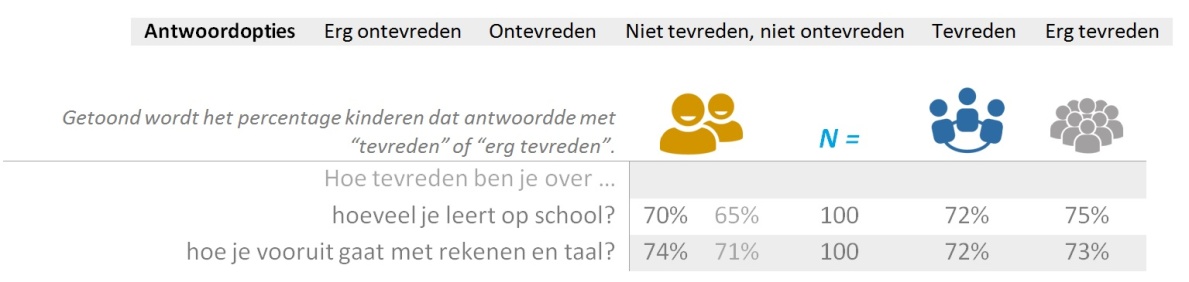 Elke tabel toont eerst de antwoordopties: de antwoorden waaruit respondenten konden kiezen. De tabel maakt duidelijk voor welke berekening is gekozen, dat kan een gemiddelde score of een (succes!)percentage zijn. De linkerkolom toont de vraagitems. Getoond wordt de verkorte vraagtekst. Achter elke vraag staan vier kolommen: Score school		N-factor		Score bestuur		Score Landelijk In de kolom ‘Score School’ tonen we (indien van toepassing) de ‘vorige score’. Dat is de antwoordscore van de vragenlijst uit de vorige periode. Deze “vorige score” is lichtgrijs.  Rubriek 1. Leren kinderen voldoende?Rubriek 2. Hebben we kinderen goed in beeld? Rubriek 3. Stemmen we goed af op verschillen tussen kinderen? Rubriek 4. Geven we kinderen goed les? Rubriek 5. Zorgen we dat kinderen zichtbaar leren? Rubriek 6. Hoe ervaren kinderen het aanbod?Rubriek 7. Welke aandacht is er voor toekomstgerichte vaardigheden?Bij deze vragen kregen kinderen een voorbeeld ter verduidelijking. Rubriek 8. Welk rapportcijfer krijgt de school?Verdeling van de antwoorden per vraag Voorbeeld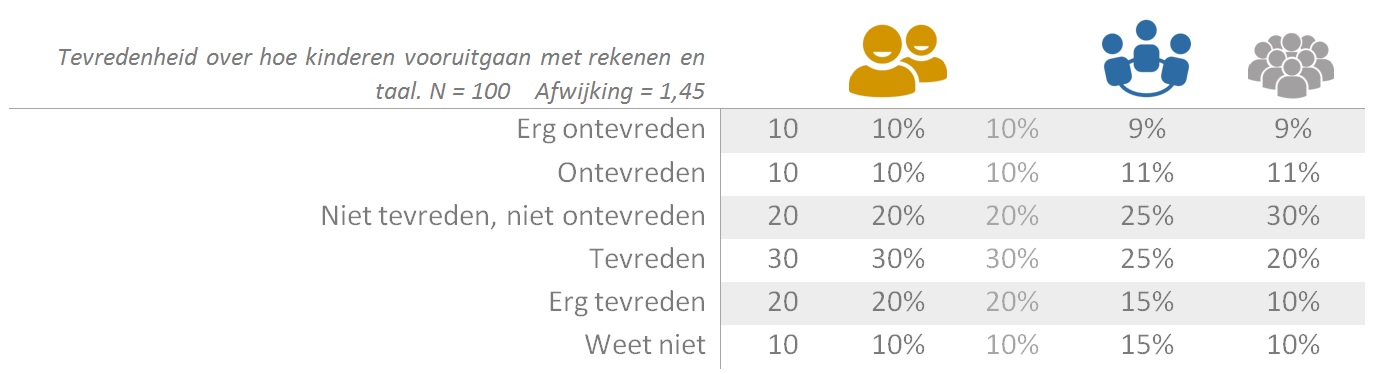 Onder de (verkorte) vraagtekst tonen we de N-factor (hoeveel respondenten hebben de vraag beantwoord).  Daarnaast tonen we de standaarddeviatie (afwijking). Dat getal vertelt je wat de spreiding van de antwoorden is rondom het gemiddelde. Lees meer hierover onder het kopje “Wat vertelt de Afwijking?” Onder de vraag zie je de antwoordopties. Achter een antwoordoptie lees je achtereenvolgens: aantal respondenten dat dit antwoord koos percentage respondenten dat dit antwoord koos percentage respondenten dat dit antwoord de vorige keer koos (lichtgrijs) percentage van alle respondenten van de scholen van het bestuur die dit antwoord kozenpercentage van alle respondenten van alle scholen die gebruik maken van de Succes!Spiegel Wat vertelt de Afwijking?De standaardafwijking geeft de spreiding van de antwoorden op de vragenlijst rondom het gemiddelde aan. Een kleine standaardafwijking betekent dat er weinig verschillen zijn tussen de scores van individuele leerlingen, terwijl een grote standaardafwijking betekent dat er grote verschillen zijn tussen de scores van individuele leerlingen en je dus voorzichtig dient te zijn bij de interpretatie. De kans op uitschieters en op spreiding is groter bij een 10-puntschaal dan bij een 3-puntschaal. Wat betekent bijvoorbeeld een afwijking van 1,45? Dat de cijfers van de respondenten gemiddeld 1,45 punten afwijken van het gemiddelde cijfer. Hoe hoger dit gemiddelde is hoe meer aanleiding er is om naar de verdeling van de antwoorden te kijken. Het wordt dan bovendien interessant om te kijken naar de verschillen tussen groepen. Dit is te zien op het Succes!Dashboard en/of op het Doelgroepen!Dashboard.  Rubriek 1. Leren kinderen voldoende?Rubriek 2. Hebben we kinderen goed in beeld? Rubriek 3. Stemmen we goed af op verschillen tussen kinderen? Rubriek 4. Geven we kinderen goed les?  Rubriek 5. Zorgen we dat kinderen zichtbaar leren? Rubriek 7. Hoe ervaren kinderen het aanbod?Rubriek 7. Welke aandacht is er voor toekomstgerichte vaardigheden?Rubriek 8. Welk rapportcijfer krijgt de school?Rapportage LeerlingenOnderwijskwaliteit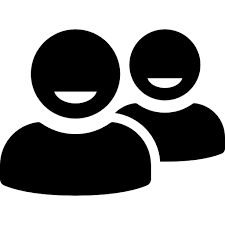 Score school Score school wordt berekend op basis van de antwoorden van de ingevulde vragenlijsten op jouw school.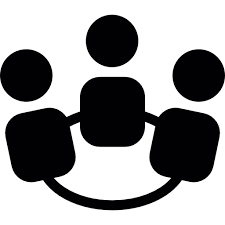 Score bestuur Score bestuur wordt berekend op basis van de antwoorden van de ingevulde vragenlijsten op alle scholen van het bestuur waar de school bij hoort.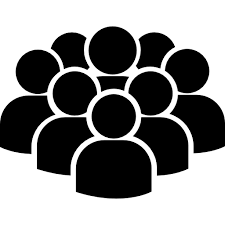 Score landelijk Landelijke score wordt berekend op basis van de antwoorden van de ingevulde vragenlijsten op alle scholen in Nederland die de Succes!Spiegel gebruiken.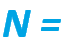 N-factor van de schoolHet aantal respondenten van de school dat de vragenlijst en/of de vraag heeft beantwoord. De  N-factor wordt getoond voor de huidige vragenlijst.  AntwoordschaalAntwoordmogelijkheden (oranje deel bepaalt succes!score) Antwoordmogelijkheden (oranje deel bepaalt succes!score) Antwoordmogelijkheden (oranje deel bepaalt succes!score) Antwoordmogelijkheden (oranje deel bepaalt succes!score) Antwoordmogelijkheden (oranje deel bepaalt succes!score) Antwoordmogelijkheden (oranje deel bepaalt succes!score) Antwoordmogelijkheden (oranje deel bepaalt succes!score) 3-puntschaalWeinig Weinig Niet vaak, niet weinigNiet vaak, niet weinigNiet vaak, niet weinigVaakVaak5-puntschaal(Bijna) niet Een beetjeEen beetjeGaat welVaakVaakHeel vaakHelemaal niet leukNiet leukNiet leukGaat welBest leukBest leukSuperleukAntwoordoptiesErg ontevredenOntevredenNiet tevreden, niet ontevredenTevredenErg tevredenGetoond wordt het percentage kinderen dat antwoordde met “tevreden” of “erg tevreden”. N =Hoe tevreden ben je over …Antwoordopties(Bijna) nietEen beetjeGaat welVaakHeel vaakGetoond wordt het percentage kinderen dat antwoordde met “vaak” of “heel vaak”. N =Antwoordopties(Bijna) nietEen beetjeGaat welVaakHeel vaakGetoond wordt het percentage kinderen dat antwoordde met “vaak” of “heel vaak”. N =Vind je dat …Antwoordopties(Bijna) nietEen beetjeGaat welVaakHeel vaakGetoond wordt het percentage kinderen dat antwoordde met “vaak” of “heel vaak”. N =Vind je dat …AntwoordoptiesWeinig     Niet weinig, niet vaakVaakGetoond wordt het percentage kinderen dat antwoordde met “vaak”.  N =Praat de juf of meester met jou over ...Leer je van jouw juf of meester …Laat de juf of meester jou zelf uitleggen …AntwoordoptiesHelemaal niet leukNiet leukGaat welBest leukSuperleukGetoond wordt het percentage kinderen dat antwoordde met “best leuk” of “superleuk”. N =Hoe leuk vind je …AntwoordoptiesWeinig     Niet weinig, niet vaakVaakGetoond wordt het percentage kinderen dat antwoordde met “vaak”.  N =Hoe vaak krijg je …AntwoordoptiesWeinig     Niet weinig, niet vaakVaakGetoond wordt het percentage kinderen dat antwoordde met “vaak”.  N =Leer je op school goed om …Laat jouw juf of meester je samenwerken om ...Antwoordopties1-10Getoond wordt de gemiddelde score. N =